9th October 2018Dear Parent/Carer(s)Year 10 GCSE Information Evening: how to ensure success and reduce stressAn evening for Year 10 students and their parents Tuesday 16th October 6.00pm – 7.00pmYou and your child are invited to attend our GCSE Information Evening.  In just over an hour we aim to offer you as much information as possible to help you and your child prepare for the important two years ahead. We have prepared a personalised information pack for every student and their parents.  It contains:How your child has settled into Key Stage 4Key dates for the next two yearsRevision techniquesRevision resourcesYou are welcome to arrive from 5.45pm to collect your pack.  The evening will start in Kernewek Hall at 6.00pm.  The running order is as follows:6.00pm – Paul Walker (Welcome)6.05pm – ‘Why bother?’ - Mark Holmes (Head of Pendennis House) 6.15pm – ‘Getting the learning habits right!’- Gareth Herring (Head of Gluvias House) 6.25pm – ‘The two years ahead’ - Tom Excel (Head of Arwenack House) 6.35pm – Attendance, attendance, attendance! - Chris Tomlinson (Head of Killigrew House)6.40pm – Learn some effective revision techniques and find out what resources are available - Bethan Laing (Lead Practitioner) and core subjects representatives7.00pm – Q &A:  a chance to chat one-to-one with senior leaders and Heads of HouseWe really hope that we see you on 16th October.  We know that informed parents can be really supportive parents, helping us to do the best job we can for your child in this important year.  We value you giving your time to come and collect the information we have put together for you.If you have any further questions, please don’t hesitate to contact me on 01326 372379Yours faithfully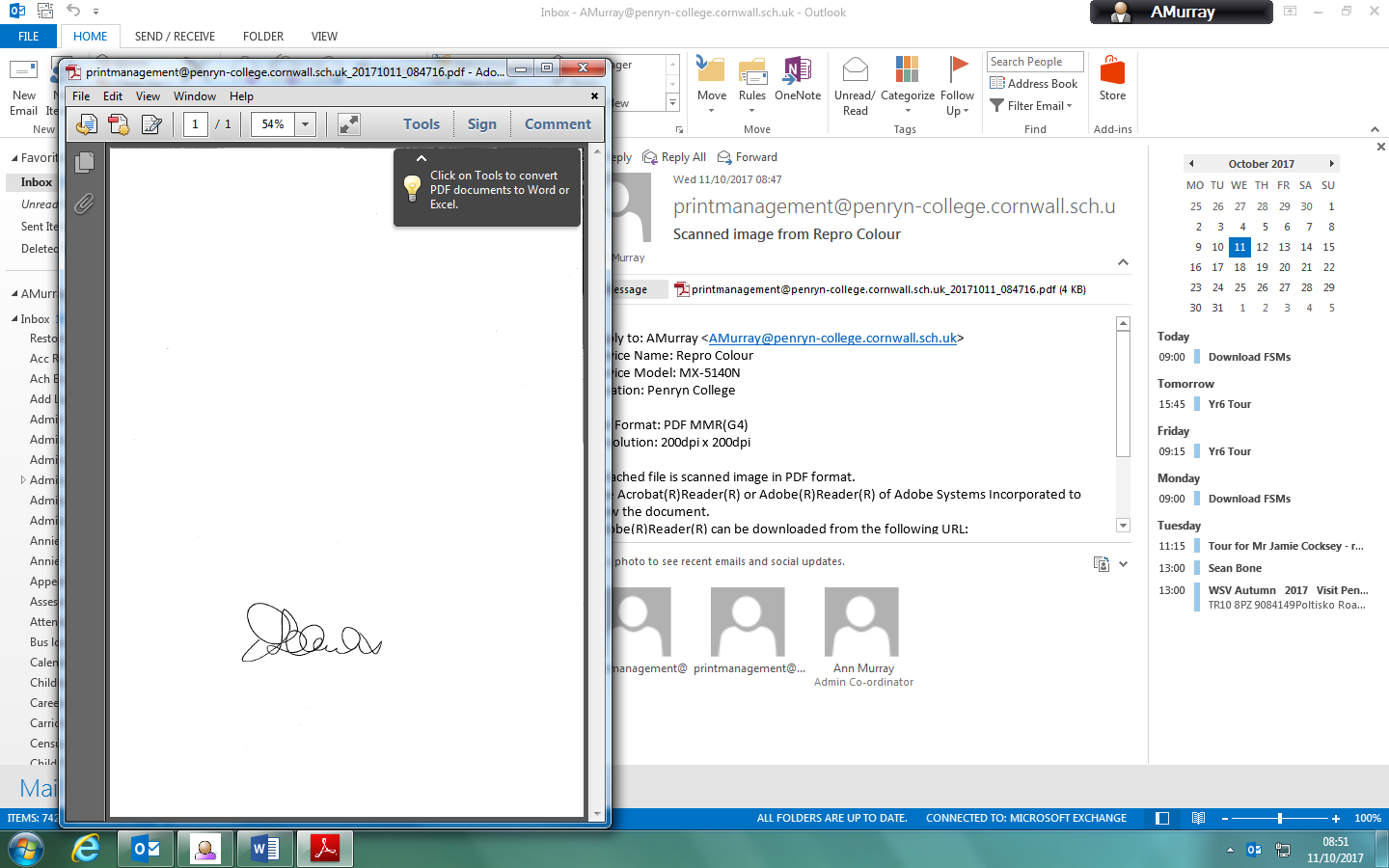 Tamsin SchoutenDeputy HeadteacherADM/TS YR10infoeveOct18